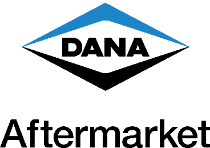 For more information, contact:  Lynn Konsbruck (312) 768-7362lkonsbruck@maxmarketing.comNEWS BRIEFNov. 15, 2023Dana Awarded MEMA Aftermarket Suppliers DEI AwardMAUMEE, Ohio – Dana Incorporated has been recognized with the MEMA Aftermarket Suppliers Diversity Equity and Inclusion (DEI) Award.  The award was presented earlier this month at the Automotive Aftermarket Products Expo (AAPEX) in Las Vegas and was accepted  by Vanesa Badillo, senior manager, talent development, for Dana.“We are honored to accept this prestigious award and thank MEMA Aftermarket Suppliers for recognizing Dana’s efforts in creating a diverse, equitable, and inclusive environment,” said Badillo. “At Dana, we continuously build upon our diverse strengths.  Dana’s DEI strategy aims to cultivate a strong and inclusive culture where all our people have opportunities to thrive and reach their full potential.”To be considered for the MEMA Aftermarket Suppliers DEI award, a company must contribute to and operate in the automotive and commercial vehicle aftermarket, have an existing internal DEI strategy and objectives in place which support the core values of DEI, have made an achievement either internally or externally to advance DEI in the aftermarket industry, and must be an established company of good repute and sound financial condition. “At Dana, we are proud to have leaders who challenge the status quo and address barriers to inclusion by reviewing and adjusting various employee and business policies and processes, such as publishing a supplier diversity policy,” Badillo added.  “Dana focuses on accountability for inclusive behaviors at all levels of the organization.  This is leading phase of Dana’s DEI journey has made clear governance guidelines that establish DEI objectives and address barriers to inclusion through employee management processes.”The MEMA Aftermarket Suppliers DEI award recognizes the importance of diversity, equity, and inclusion in the automotive aftermarket and celebrates those individuals and organizations who champion the spirit of DEI in their organizations and communities.  MEMA Aftermarket Suppliers created the DEI Awards in 2021.  Each year at AAPEX, MEMA Aftermarket Suppliers recognize one individual from a member company and one member company who embody and advance the core values of diversity, equity, and inclusion.  About Dana in the Aftermarket Powered by recognized brands such as Dana, Spicer®, Victor Reinz®, Albarus™, Brevini™, Glaser®, GWB®, Spicer Select®, Thompson™, and Transejes™, Dana delivers a broad range of aftermarket solutions – including genuine, all-makes, and value lines – servicing passenger, commercial, and off-highway vehicles around the world.  Leveraged by a global network of 14 distribution centers, Dana's dedicated aftermarket team provides technical service, customer support, high fill rates, and on-time delivery to customers around the globe.  For product information, visit www.SpicerParts.com and www.VictorReinz.com.  For e-catalog and parts locator, visit www.DanaAftermarket.com.  To upgrade customized vehicles with Dana products, visit www.DanaProParts.com.  To speak with a Dana customer service representative, call 1-800-621-8084.# # #